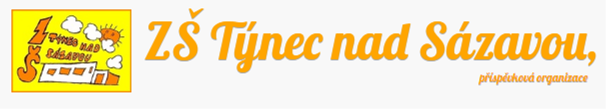 Oznámenío posunutí začátku školního roku 2018/2019Tímto oznamujeme, že začátek školního roku 2018/2019 začne v pondělí 10. 9. 2018.Hlavním důvodem jsou komplikace, způsobené dokončením stavby okružní křižovatky, a s tím související úplnou uzavírkou Benešovské od 6. do 9. září.  Uvědomujeme si, že rodičům mohou nastat problémy se zaopatřením jejich dětí, a proto bude v týdnu od 3. září do 7. září 2018 v provozu pro všechny žáky 1. i 2. stupně: školní družina na budově Benešovské i Komenského od 6,30 do 16,30, která zajistí pro žáky vhodný programškolní jídelna Přihlášky dětí do školní družiny a do školní jídelny zašlete na email info@zstynec.cz nebo osobně v kanceláři školy Komenského 265 do 27. 8. 2018 (8,00 - 14,00).Mgr. Barbora Hanákováředitelka školyV Týnci nad Sázavou 21. 8. 2018